Please use this grid as ideas for learning opportunities. Anything I am asking you to do is not as an expectation. I have included a link to curriculum objectives at the bottom of Class 2 webpage. Please feel free to pick objectives that are manageable for you and you can resource at home home.Reading/PhonicsPick a book from Oxford Owls. Answer some Inference Iggy questions – these can be found in your yellow homework books and as a pdf on the web page titled Reading Mat Guidance.WritingLog on to eSchools, write and email and send it to me. I’d like to know three things you have learnt since we have been off, something you have really enjoyed and something you are looking forward.WritingLog on to eSchools, write and email and send it to me. I’d like to know three things you have learnt since we have been off, something you have really enjoyed and something you are looking forward.MathsBegin to learn the language of fractions –whole, half and quarter. This week see if you can split some shapes into two equal parts. Can you split them any other way? Can you split them into four equal parts?Visit this website for some games to play to help your learning.MathsBegin to learn the language of fractions –whole, half and quarter. This week see if you can split some shapes into two equal parts. Can you split them any other way? Can you split them into four equal parts?Visit this website for some games to play to help your learning.ScienceSpring has sprung! Start a log book of common plants you find. Identify wild and garden plants, draw them, name them, perhaps you could write a description. Make a plant spotting book. REMuslims believe it is impossible to capture fully what God is like, but they use 99 names for Allah to help them understand Allah better. Explore some of the names and what they mean. What does your name mean?PEPractice your catching skills. How many times can you catch a ball without dropping it? Can you bounce it against a wall and catch it? Challenge yourself to see how far away you can catch it from.PEPractice your catching skills. How many times can you catch a ball without dropping it? Can you bounce it against a wall and catch it? Challenge yourself to see how far away you can catch it from.DTCollect some sticks this week when you’re out for your daily exercise. What can you create with them in the style of Andy Goldsworthy?DTCollect some sticks this week when you’re out for your daily exercise. What can you create with them in the style of Andy Goldsworthy?ArtSpread the hope – paint, draw, colour, collage some smiley faces and put them in your window.PSHE(Personal Social and Health Education)Do something kind for someone you wouldn’t normally. Do you have an elderly neighbour you could write a letter to? Or is there someone near you who lives on their own – post a picture through their letter box. How can you make someone feel good this week?PSHE(Personal Social and Health Education)Do something kind for someone you wouldn’t normally. Do you have an elderly neighbour you could write a letter to? Or is there someone near you who lives on their own – post a picture through their letter box. How can you make someone feel good this week?HistoryResearch William the Conqueror. Who was he and why was he important? How many interesting facts can you find out about him?Write definitions of the following words; monarch, Parliament, succession.HistoryResearch William the Conqueror. Who was he and why was he important? How many interesting facts can you find out about him?Write definitions of the following words; monarch, Parliament, succession.Practical LearningSpeed dressing. Right Class 2 – I’m setting you a challenge. Who can get undressed, fold their clothes NEATLY (and not inside out) and get dressed again the quickest?Send me your times – there’s a prize in it for you.Practical LearningSpeed dressing. Right Class 2 – I’m setting you a challenge. Who can get undressed, fold their clothes NEATLY (and not inside out) and get dressed again the quickest?Send me your times – there’s a prize in it for you.Remember…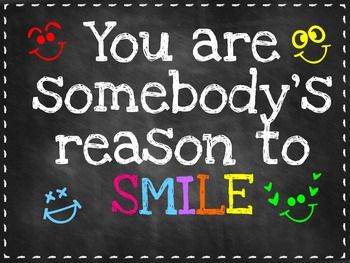 Remember…Remember…Remember…Remember…Remember…